KUNSZENTMIKLÓS  VÁROS  POLGÁRMESTEREIktatószám: Iga/105-2/2023.                         Ügyintéző: Komlósdi Kitti 	Tárgy: Kecskeméti Szakképzési Centrum beszámolója a 2022. évrőlVéleményező bizottságok: Ügyrendi, Szociális és Egyházügyi BizottságKunszentmiklós Város ÖnkormányzatKépviselő-testületénekTisztelt Képviselő-testület!2023. január 18-án érkezett Kecskeméti Szakképzési Centrum beszámolója a 2022. Évről.A Kecskeméti Szakképzési Centrum beszámolója az előterjesztés mellékletét képzi. A fentek alapján kérem a Tisztelt Képviselő-testület döntését! HATÁROZAT-TERVEZETTárgy: Kecskeméti Szakképzési Centrum beszámolója a 2022. évrőlKunszentmiklós Város Önkormányzat Képviselő-testülete (továbbiakban: Képviselő-testület) megtárgyalta Lesi Árpád előterjesztését és a következő határozatot hozza:1./ A Képviselő-testület úgy határoz, hogy Kecskeméti Szakképzési Centrum beszámolóját a 2022. Évről elfogadja. 2./ A Képviselő-testület megbízza Lesi Árpád polgármestert a további teendők ellátásával. Határidő: 2023. január 31.Felelős: - Lesi Árpád polgármester- Károlyi Mónika Katalin jegyzőA határozatról értesülnek:- Lesi Árpád polgármester- Károlyi Mónika Katalin jegyző- Kecskeméti szakképzési Centrum (6000, Kecskemét, Bibó István u. 1.)   - IrattárKunszentmiklós, 2023. január 18. Tisztelettel:Lesi Árpád sk.polgármester 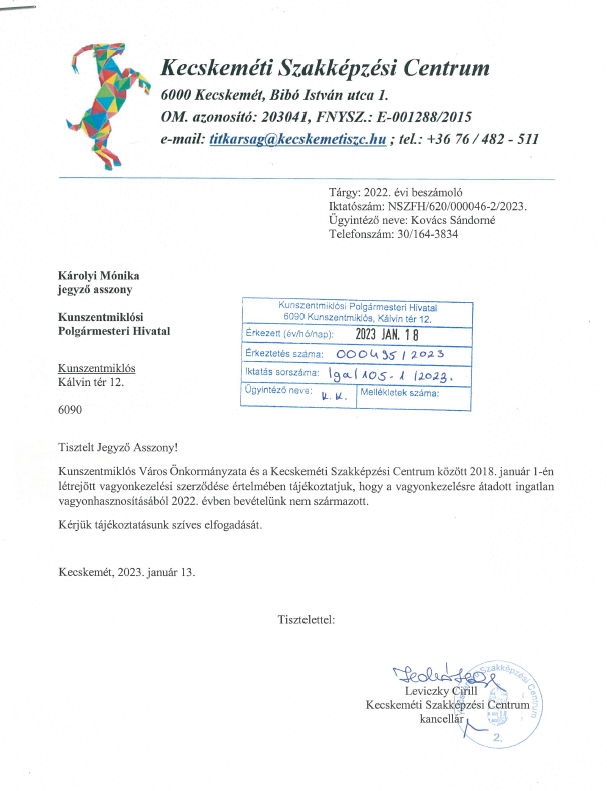 